Международные выставки NAMM Musikmesse и Prolight + Sound NAMM пройдут в Москве в шестой раз Российские и международные производители и дистрибьютеры музыкальных инструментов, светового, звукового, сценического оборудования и технического оснащения для театров представят свои новинки, интересные решения и технологии для посетителей выставок в КВЦ «Сокольники»Новая концепция проведения NAMM Musikmesse порадует посетителей и откроет участникам новые возможности для демонстрации продукцииПремьеры и новые темы в рамках выставки NAMM Musikmesse привлекут на выставку новые группы посетителейНововведения Prolight + Sound NAMM оценят профессиональные посетители: B2B туры по выставке, дилерские конференции Насыщенная и разнообразная программа для профессионалов индустрии и конечных покупателей на выставках 2017 С 14 по 16/17 сентября международные выставки NAMM Musikmesse и Prolight + Sound NAMM откроют свои двери для посетителей в КВЦ «Сокольники» в шестой раз. С 2012 года свыше 400 компаний из 28 стран представили свою продукцию и услуги более 60 000 уникальным посетителям. За пять лет проведения NAMM Musikmesse и Prolight + Sound NAMM в России стали платформой, представляющей российскому рынку новые возможности для развития бизнеса и опыт профессионалов со всего мира. Растущий интерес специалистов отрасли и конечных потребителей доказывает, что выставки востребованы и актуальны даже в условиях развития цифровых технологий сегодня. Однако организаторы понимают, что рынок не стоит на месте. За это время поменялась экономическая ситуация в стране и в мире, появились новые пути для развития и ведения бизнеса, возникли другие тенденции и тренды. 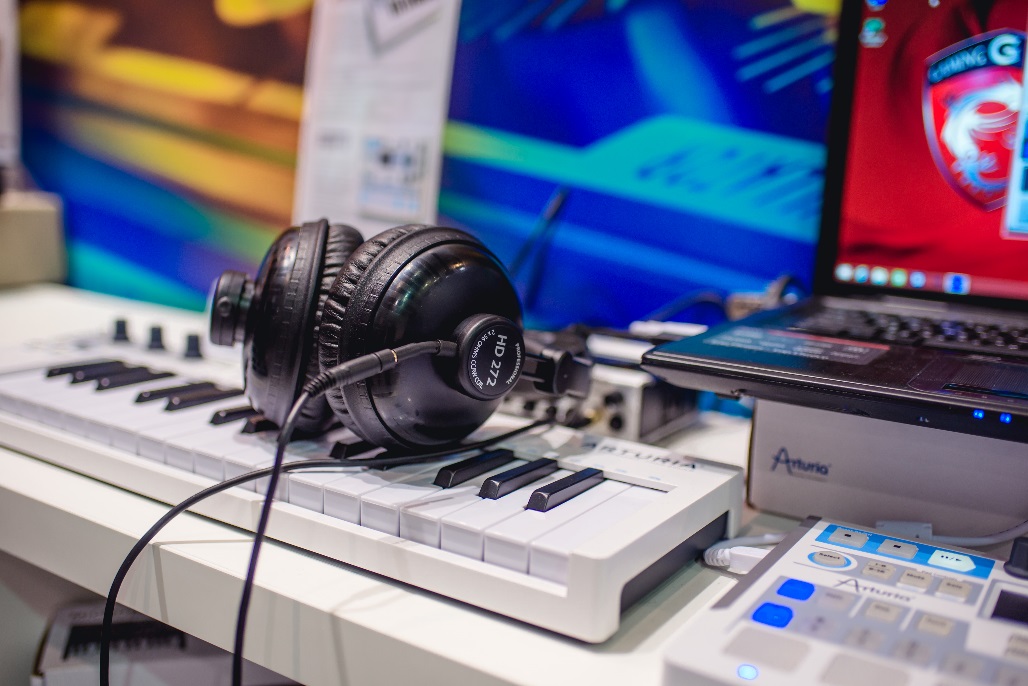 Уже в этом году посетители и участники смогут оценить новую концепцию выставки NAMM Musikmesse, которая сделает ее интереснее, удобнее и эффективнее. Экспозиция будет разделена по группам продукции – бренд-зонам, оформленным в едином стиле. На специально оборудованном пространстве будут представлены различные бренды для конкретной группы посетителей. Brandworld guitars для гитаристов, Brandworld keyboards – для людей, занимающихся на синтезаторах и других клавишных инструментах. Помимо этого планируется развитие нового направления для выставки – DJ world. Впервые на выставке будут представлены производители оборудования для DJ-ев и DJ-школы, каждая из которых представит свою программу. Еще одной новинкой 2017 года станет отдельный павильон Grand Band Show с экспозицией и отдельным конференц-залом. Grand Band Show - специализированный совместный проект Ассоциации «Духовое Общество», Центра духовой музыки Министерства культуры РФ, Института военных дирижёров, Московского педагогического государственного университета, Международного информационного центра «Оркестр» и Международной музыкальной выставки NAMM Musikmesse. I Международный фестиваль оркестров и ансамблей Grand Band Show с успехом прошел в сентябре 2016 года в Сокольниках, объединив более 450 российских и иностранных участников оркестровых коллективов. Grand Band Show 2017 уже поддержали международные ассоциации и компании WASBE, FIN WASBE, BUFFET GRAMPON, TAIWAN CLINIC. Заявили о своем участии десятки профессиональных и любительских духовых оркестров, эстрадно-джазовых коллективов и оркестров народных инструментов из России, стран СНГ, Европы, Азии и США.Для барабанщиков будет открыт отдельный павильон Drummers United с экспозицией ведущих производителей и дистрибьюторов. Drummers United предполагает собственную программу мероприятий: выступления музыкантов, презентации, мастер-классы и презентации барабанных школ. Посетители смогут оценить акустические музыкальные инструменты в ставшим традиционным павильоне Classique . Для самых маленьких посетителей выставки планируется свое пространство с музыкальными инструментами и преподавателями, которые помогут им сделать первые шаги к музыке.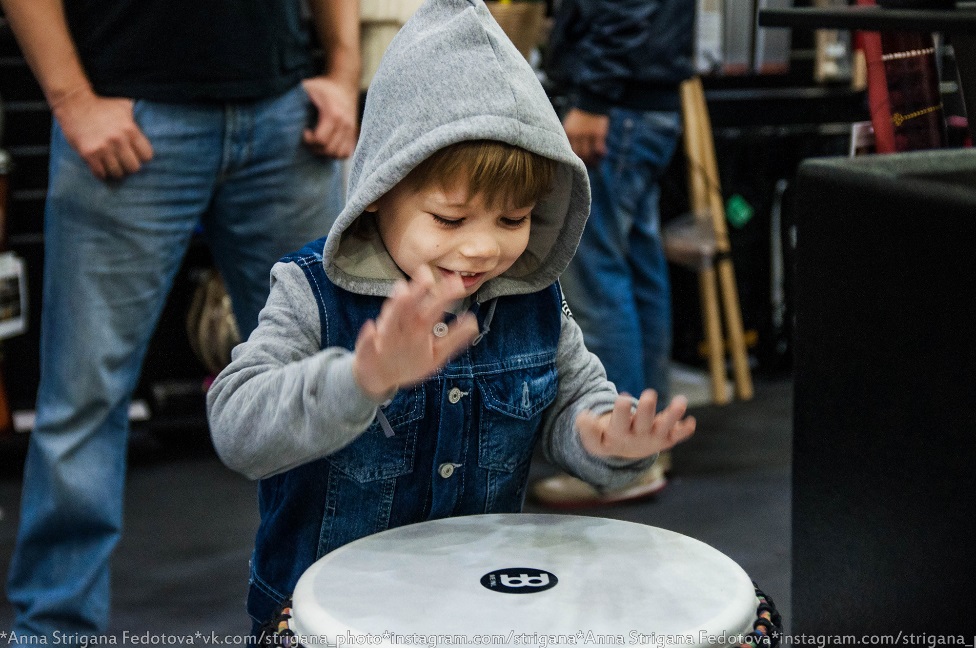 Рамочная программа выставки NAMM Musikmesse будет разнообразной и интересной. Концертная и развлекательная программа включает выступления популярных музыкантов, мастер-классы, автограф-сессии российских и иностранных групп и исполнителей, финалы конкурсов, красочные фестивали и многое другое. Деловая часть программы сфокусируется на мероприятиях для преподавателей музыки. В рамках выставки пройдет Международная конференция «Музыкальное образование и вызовы эпохи цифровой революции». Во второй раз пройдет Методическая хоровая ассамблея Хорэкспо. В ее рамках состоятся мастер-классы, семинары и лекции от ведущих специалистов России и Европы, конференции, круглые столы по видам хоровых коллективов, презентации хоровых фестивалей и конкурсов. Впервые на Хорэкспо пройдет Мастерская Хормейстеров. Хормейстеры из России, Италии, Болгарии, Словакии и Латвии проведут практики для своих слушателей. Выставка Prolight + Sound NAMM пройдет в павильоне 4, 4.2, «громкий стенд» для демонстрации звукового оборудования будет расположен на Фестивальной площади. Свое участие в ней уже подтвердили: Stagemarket, Serapid, LTM, Clay Paky, Robe, SiM, MixArt, OKNO-Audio, Tüchler, Sundrax, Дилерцентр и другие производители и дистрибьютеры светового, звукового и видео оборудования, проекционных и лазерных систем, инсталляций и шоу-технологий. 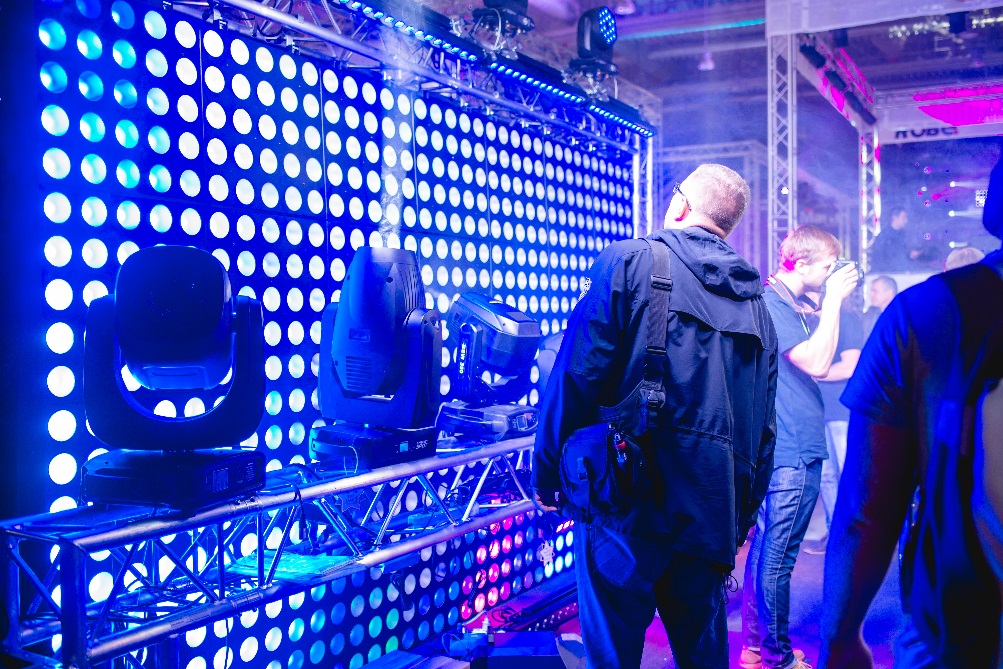 В 2017 году Prolight + Sound NAMM представит новые возможности для профессиональных посетителей. Организаторы планируют провести В2В туры по экспозиции выставки для разных категорий посетителей – прокатных компаний, звукорежиссеров, руководителей и технических специалистов театров. В дни работы выставки будут проходить дилерские конференции от компаний-участников. Семинары по брендингу и развитию бизнеса проведут специалисты данной отрасли. Традиционно пройдет Демонстрация линейных массивов и Театральный Форум, посвященный новинкам театрального оборудования, технологиям, материалам и реквизиту для сцены и шоу.Выставки получили поддержку множества профильныхструктур и государственных учреждений, которые стали партнерами выставок. Компании MF-group и EuroShow стали техническими партнерами выставок. Интернет-афиша нового поколения KudaGO.com -  Генеральный партнер по продвижению NAMM Musikmesse и Prolight + Sound NAMM.  Бесплатный пригласительный билет можно получить с апреля 2017 на сайтах www.namm-musikmesse.ru и www.prolight-namm.ruЖдем Вас в выставочном центре парка «Сокольники» с 14 по 17 сентября!Дополнительная информация на сайтах выставок www.namm-musikmesse.ru и www.prolight-namm.ru. Контакты для прессы:Екатерина Соболеваekaterina.soboleva@russia.messefrankfurt.comТел.:	+7 495 649 8775 доб.137Контакты для компаний-участников:София Большакова sofia.bolshakova@russia.messefrankfurt.comТел. +7 (495) 649-8775 доб.104 Наталия Крюкова natalia.kryukova@russia.messefrankfurt.comТел. +7 (495) 649-8775 доб. 142 Марина Новобранцеваmarina.novobrantseva@russia.messefrankfurt.com+7 (921) 988 11 53   Краткая информация о Messe Frankfurt GmbHИнформация о Messe Frankfurt RUSMesse Frankfurt - крупнейший выставочный организатор в Германии с общим объемом продаж 640* миллионов евро и 2 364* сотрудниками во всем мире. Глобальная выставочная сеть Messe Frankfurt, представленная 30 филиалами и 55 международными представительствами, взаимодействует со своими клиентами в 175 странах мира. Мероприятия, за проведение и организацию которых отвечает выставочный концерн Messe Frankfurt, проходят в более чем в 50 точках мира. В 2016 году компания провела 138* выставок, 87 из которых прошли за пределами Германии. Выставочные площади Messe Frankfurt – 10 выставочных павильонов и 2 конгресс-зала -  составляют 592.127 квадратных метров. Концерн является государственной собственностью: 60% акций принадлежат городу Франкфурту-на-Майне, 40% - земле Гессен. Messe Frankfurt RUS – российский филиал концерна. В портфолио компании 14 международных брендов выставок и форумов, проходящих в Москве, Санкт-Петербурге, Казани и Астане. В штате компании работают более 40 квалифицированных сотрудников, имеющих опыт организации мероприятий разного направления.Более подробную информацию о наших проектах вы сможете найти на сайте компании: www.messefrankfurt.ru *Приблизительный данные 2016 годаО NAMM NAMM (the National Association of Music Merchants) – некоммерческое международное объединение предприятий, занимающихся производством, торговлей и сбытом музыкальных инструментов и оборудования. Ассоциация вносит важный вклад в развитие отрасли, международный годовой оборот которой составляет 17 миллиардов долларов США. Деятельность NAMM способствует развитию музыкальной индустрии, проявлению и укреплению интереса к музыке среди всех возрастных поколений. В состав ассоциации входит порядка 9 000 компаний. Более подробную информацию об ассоциации NAMM можно получить на сайте www.namm.org Новости ассоциации также доступны в Facebook, Twitter и YouTube.Информация о Мессе ФранкфуртMesse Frankfurt – один из крупнейших выставочных организаторов в мире с общим объемом продаж 640* миллионов евро и 2 364 сотрудниками во всем мире. Глобальная выставочная сеть Messe Frankfurt, представленная 30 филиалами и 55 международными представительствами, взаимодействует со своими клиентами в 175 странах по всему миру. Мероприятия, за проведение и организацию которых отвечает концерн Messe Frankfurt, проходят в 50 странах мира. В 2016 году компания провела 138* выставок, 87 из которых прошли за пределами Германии. Выставочные площади Messe Frankfurt – 10 выставочных павильонов  и 2 Конгресс зала, общая площадь которых составляет 592,127 квадратных метров. Концерн является государственной собственностью: 60% акций принадлежат городу Франкфурту на Майне, 40% - земле Гессен. Подробную информацию о компании вы можете найти на  официальном сайте www.messefrankfurt.com*предварительные данные 2016 годаПресс-релиз10 марта 2017NAMM Musikmesse Международная музыкальная выставка14 - 17 сентября 2017КВЦ «Сокольники», Москва Prolight + Sound NAMM Международная выставка сценического и студийного оборудования, инсталляций, технологий и услуг для проведения мероприятий 14 - 16 сентября 2017 КВЦ «Сокольники», Москва Екатерина СоболеваМессе Франкфурт РУС OOOТел: +7 495 649 87 75, доб. 137Факс:+7 495 649 87 85Ekaterina.soboleva@russia.messefrankfurt.comwww.messefrankfurt.ruwww.namm-musikmesse.ruwww.prolight-namm.ru Пресс-релиз